海南热带海洋学院HAINAN TROPICAL OCEAN UNIVERSITY2021 届本科学年论文海南热带海洋学院教务处二○二〇年五月制2021届本科生学年论文中国英语学习者心理词汇发展路径共时和历时研究2020年11月（下一页）中国英语学习者心理词汇发展路径共时和历时研究作者：张三导师：李四摘  要（空一行）××××××××××××××××（小四号宋体，行距1.5倍，首行缩进2个汉字，单击Tab键即可）××××××××××××××××××××××××××××××××××××××××××××××××××××××××××××××××××××××××××××××××××××。（要求300字左右）（空1行）关键词：×××；×××；×××（关键词3-5个，小四号宋体，行距1.5倍，分号隔开，最后一个关键词后面无标点符号）（4号黑体）论文题目要求准确得体，简短精炼，要具体，让人一目了然，不能太抽象。不超过20个汉字，选题要小，即小题大做，挖掘要深，直至文章中心，一般不加副标题。题目是贯穿论文的核心问题和线索，切忌为了追求诗意而模糊了思考的核心线索。如果有两行，要调整一下每行的字数，照顾平衡。摘要部分（300字左右，5-7句话）严格控制在5--7句话之内，具体写作步骤如下：摘要写法：第一句是“本文探讨啥啥啥问题”，这句说你的论文研究的问题是什么；第二句是“本文的研究对象，方法，程序”，这句要解释你的论文用了XX理论进行指导，你的论文的研究对象是什么，你用了XX理论对你的研究对象进行了哪些方面的研究，总之这句说你的论文的研究内容；第三句是“本文发现/认为啥啥啥”，这句说你的论文的研究结论，第四句是关于本文的意义，这句说你的论文得出的结论有什么意义，关键词是从论文的题名、提要和正文中选取出来的，是对表述论文的中心内容有实质意义的词汇。（下一页）On The Developmental Route of CELs’ Mental Lexicon: Cross-Sectional and Longitudinal PerspectivesAuthor: ZHANG SanSupervisor: LI SiABSTRACT(空一行)×××××××××（小四号Times New Roman，行距1.5倍，首行缩进4字母，单击Tab键即可）××××××××××××××××××××××××××××××××××××××××××××××××××××××××××××××××××××××××××××××××××××××××××××××××××××××××××××××××××××××××..（内容要与汉语摘要对应）（空1行）英文摘要要说明研究什么问题、研究方法和思路、主要结论和观点。这是对论文内容的概括，是专家审阅的重点，所以要一字一句地翻译推敲。要使用规范顺畅的表达，避免翻译腔；英语和汉语摘要、关键词要保持一致。摘要的内容结构主要包括：Background:1-2句话；objective/ purpose:1句；methods:极为简要，被试、工具……说明方法即可；result:摘要的根本，归纳、总结、介绍清楚主要结果；conclusion:1句。大家的英文水平有限，经常追求文采，常用长句和复合句，而由于英语水平的限制，常常出现语法错误及中国英语。英文摘要的写作技巧最重要的是多用简单句，这符合英语国家人士的说话习惯。时态方面：一般过去时---方法和结果；一般现在时---目的和结论；现在完成时---背景。摘要写好了，论文第一段和最后一段就有了。所以，abstract、introduction和conclusion很重要，abstract中的语言可以与正文重复，是introduction和conclusion的综合。Keywords:×××; ×××; ×××; ×××（小四号Times New Roman，关键词3-5个，用分号隔开，除专有名词外全部小写）（下一页）致谢	这部分内容主要是表达对论文写作过程中给予帮助的人士的感激，可以有导师、相关老师、同学、被试、父母等。（下一页）目录以下目录要自动生成，这样页码才能对齐以下目录和提纲仅供参考1 一一一	21.1 二二二	21.1.1三三三	3参考文献	5附件一	7附件二	8（下一页）1 一一一(一级标题宋体,小三，加粗，居左，前空两个汉字,单击Tab键即可）×××××××××××××××××××××××××××××××××××××××××××××××××××××××××××××××××××××××××××××××××××××××××(正文的行距用1.5倍行距，内容用宋体小四号)正文中要引用其他作者的研究成果时，写英文的请按如下范例： 学年论文不会用到，但是写毕业论文会用到以下的引用格式和时态格式：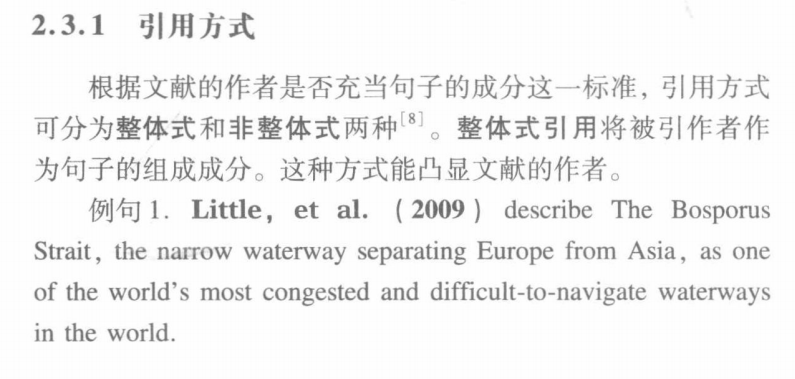 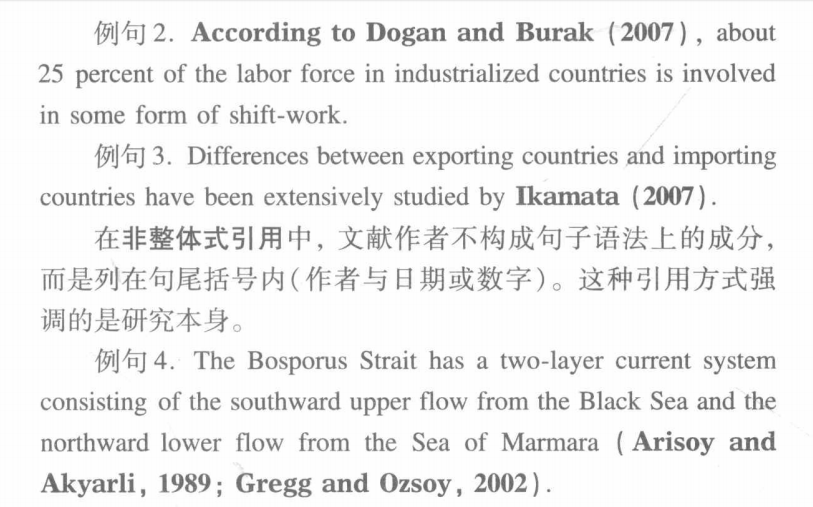 英文正文中时态怎么用？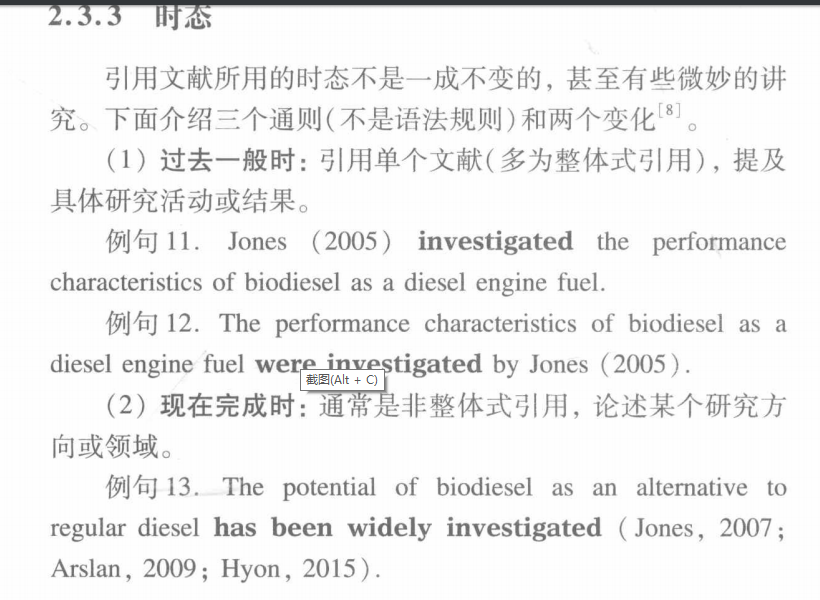 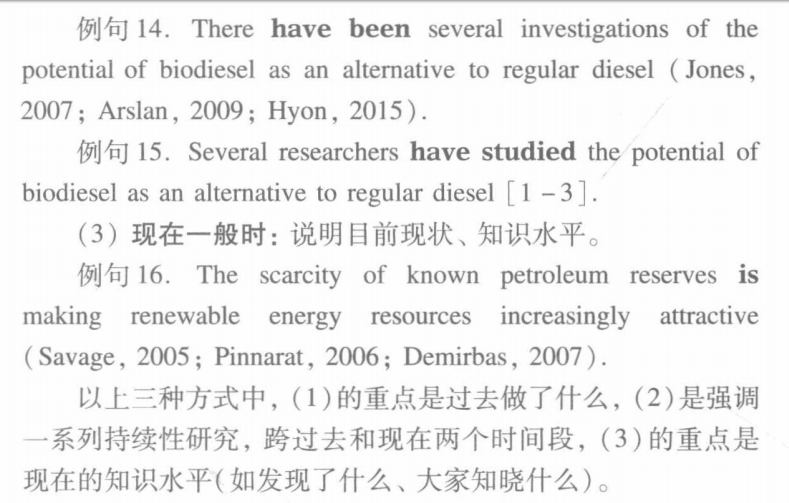 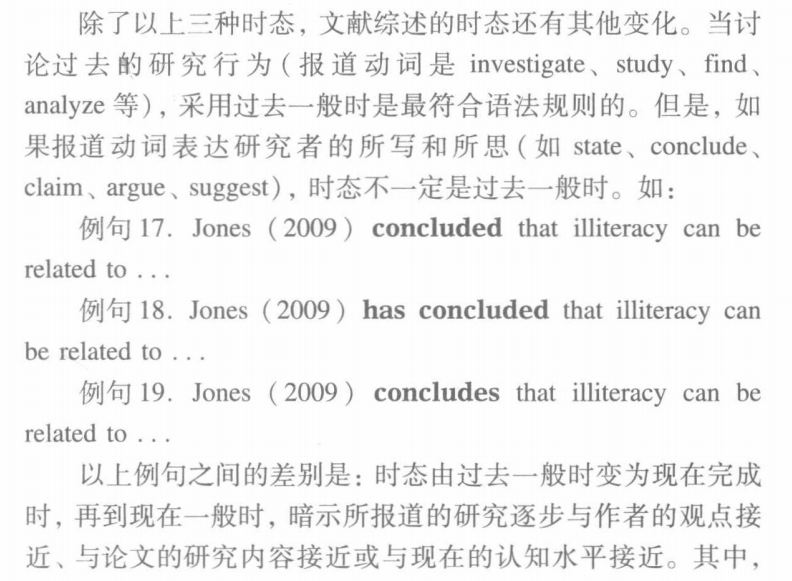 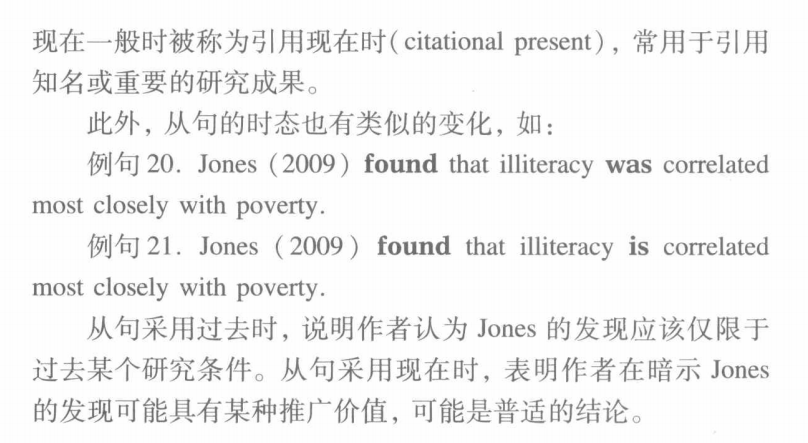 2.1 二二二(二级标题宋体，四号，加粗，居左，前空两个汉字,单击Tab键即可)×××××××××××××××××××××××××××××××××××××××××××××××××××××××××××××(David, 2004:7). ××××××××××××××××××××××××××××××××××××(Liu,2003:18-20). ×××××××××××××(内容用宋体小四号)注意文中引用参考文献的格式，无论中外作者，均是作者姓+年代/页码。4.1.1 三三三(三级标题宋体，小四号，加粗，居左，前空两个汉字,单击Tab键即可)××××××××××××××××××××××××××××(内容用宋体小四号)各章节标题限制到三级以上提纲仅供参考参考文献另起一页参考文献(空一行)要求文献至少15篇，其中至少3篇英语文献。英语在前，汉语在后，按照字母先后顺序排列。文献的出版时间不宜过早，特别是书籍，太久远的容易引起专家质疑。文献不能全部是书籍，要有期刊文献，且期刊文献要以核心期刊、大学学报为主。要有最新的文献具体格式建议由中国知网或百度学术中用GB/T 7714格式导出（中国知网：搜索作品-打开-HTML阅读-导出参考文献-选择格式-复制到剪贴板-粘贴到论文参考文献中；百度学术：搜索作品名称-打开-引用-复制GB/T 7714一栏中的内容-粘贴到论文参考文献中；）具体步骤如下图所示：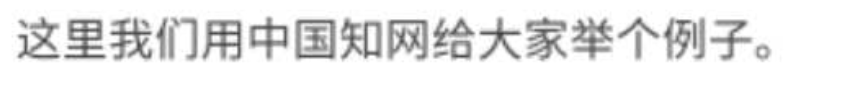 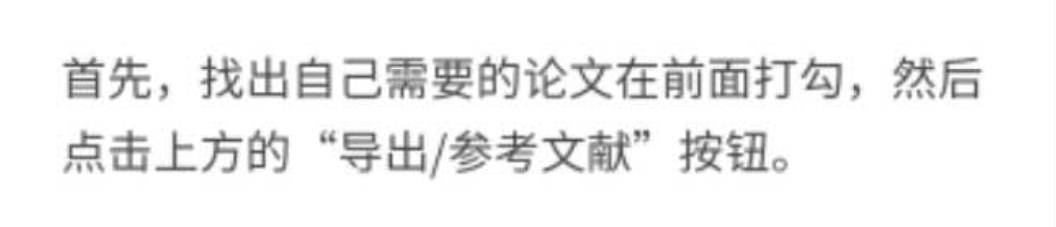 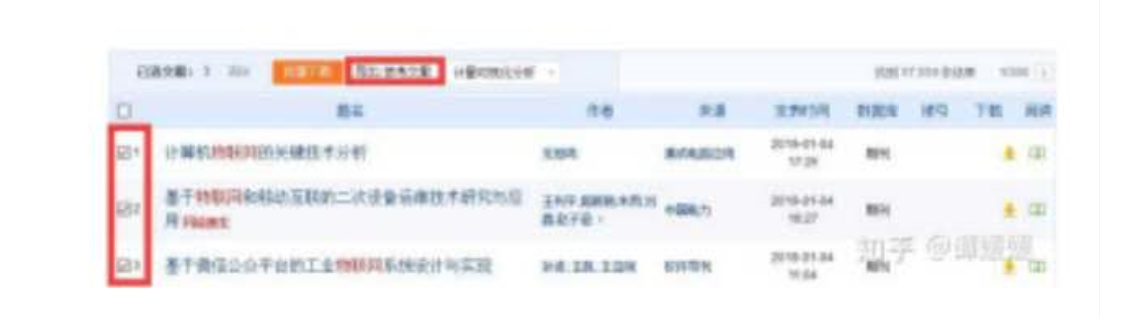 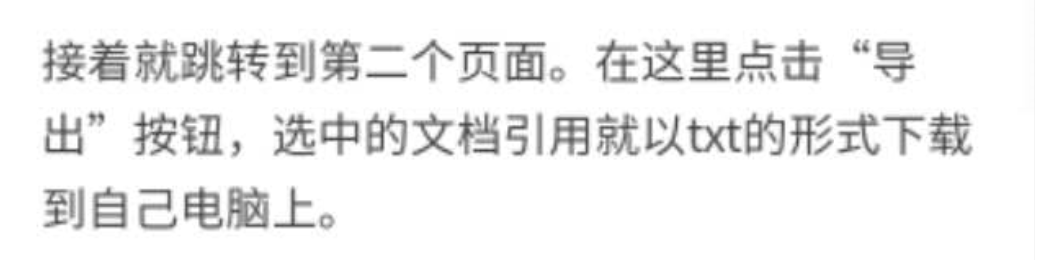 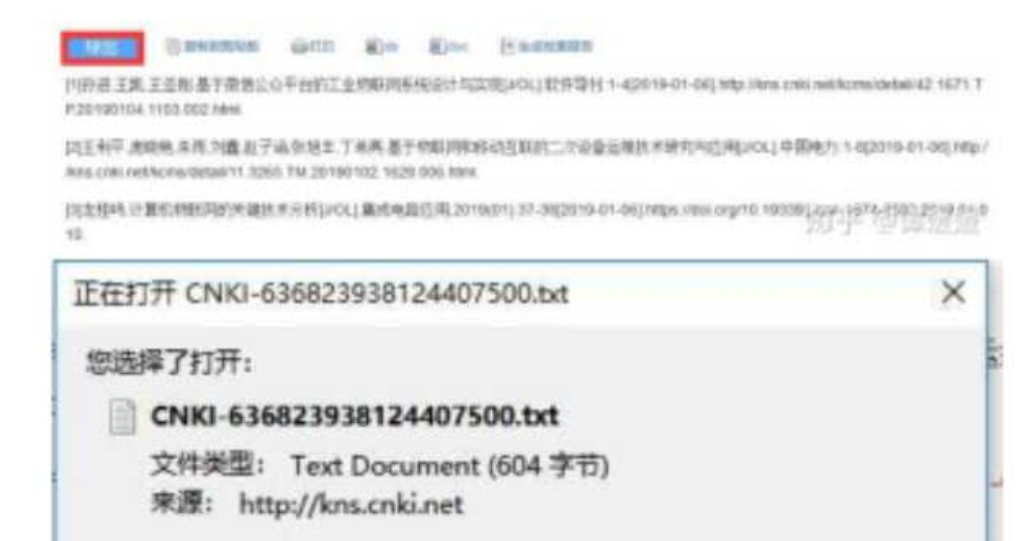 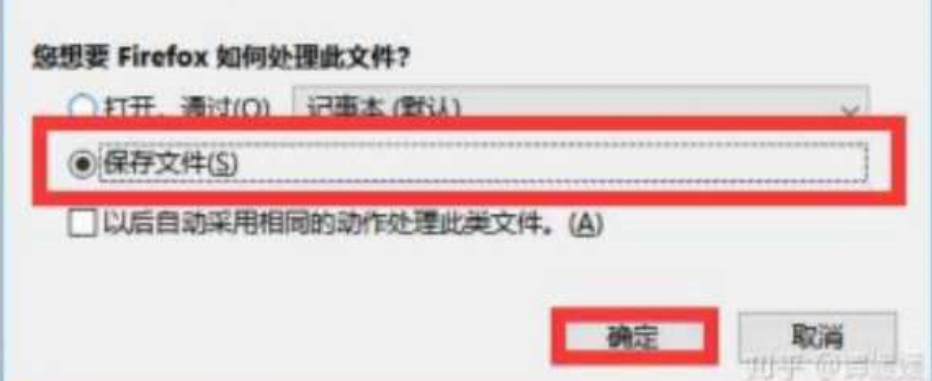 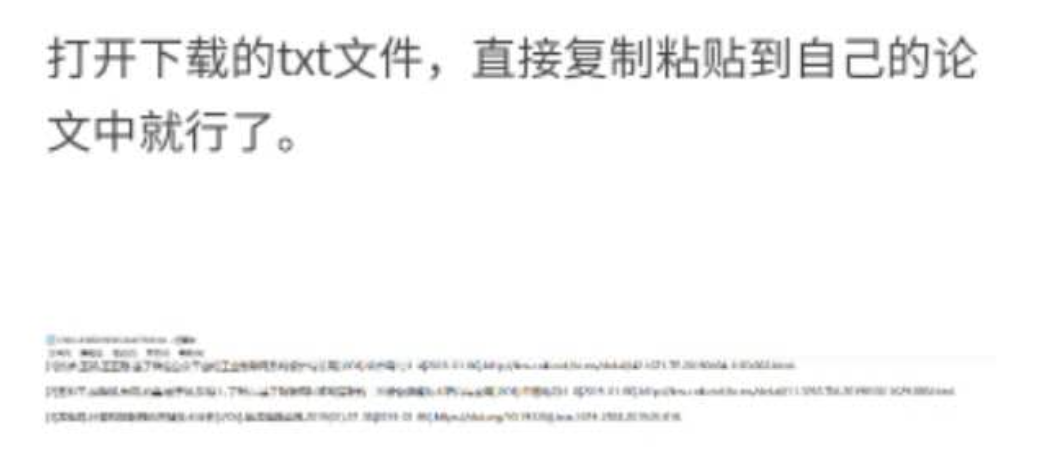 参考文献的格式以中国知网的导出的参考文献GB/T格式为准，以下为例Aitchison, J. Words in the Mind: An Introduction to the Mental Lexicon[M]. Oxford: Blackwell, 1987.  英文文献中的书名要斜体，中文文献的书名不要斜体。[2] Carter, R. Vocabulary: Applied Linguistic Perspectives[M]. London: 	Routledge,1998.[3] Namei, S. Bilingual lexical development: A Persian-Swedish word association study[J]. International Journal of Applied Linguistics, 1998,14: 363-388. [4] Wolter, B. Comparing the L1 and L2 mental lexicon: a depth of individual word knowledge model[J]. Studies in Second Language Acquisition, 2001,23: 41-69. [5]白人立.词汇联想反应[J].外语与外语教学,2005,01:28-31.[6] 陈士法,侯林平.《连接的词汇:词汇联想与二语词汇习得》介绍[J].外语教学与研究,2013,02:313-317.[7] 崔艳嫣.中国英语专业学生词汇能力发展研究[D].上海交通大学,2006.[8] 徐歌.基于构建式词汇联想的二语心理词库组织模式及重组研究[J].西安外国语大学学报,2016,01:76-79.[9] 于翠红,蔡金亭.中国英语学习者心理词汇量、组织模式和词汇知识深度的关系[J].中国外语,2014,05:56-65.[10] 张萍.对单词联想测试选词和反应分类标准的再思考[J].解放军外国语学院学报,2010,01:41-45+127.[11]张淑静,陈晓扣.词汇联想测试的稳定性[J].解放军外国语学院学报,2009,03:42-45+87.[12]周黎. 透视建构主义视角下的翻译专业本科翻译实践课教学改革——以四川外国语大学成都学院“翻译工作坊”实施为例[A]. 四川西部文献编译研究中心、成都翻译协会、《科教兴国丛书》编委会.外语教育与翻译发展创新研究（第九卷）[C].四川西部文献编译研究中心,2020:5.[13] 边鸿倩. 基于目的论视角下科技文本翻译实践报告[D].西安理工大学,2020.[14] 冯聪. 基于中英电影语料库比较的英语电影翻译研究[D].华东师范大学,2020.（下一页）附件一×××××××××××××××××××××××××××××××××××××××××××××××××××××××××××××××××××××××××××××××××××××××××××(内容用小四号)	××××××××××××××××××××××××××××××××××××××××××××××××××××××××××××××××××××××××××××××××××××××××(内容用小四号)	×××××××××××××××××××××××××××××××××××××××××××××××××××××××××××××××××××××××××××××××××××××××××××(内容用小四号)	××××××××××××××××××××××××××××××××××××××××××××××××××××××××××××××××××××××××××××××××××××××××(内容用小四号)	×××××××××××××××××××××××××××××××××××××××××××××××××××××××××××××××××××××××××××××××××××××××××××(内容用小四号)	××××××××××××××××××××××××××××××××××××××××××××××××××××××××××××××××××××××××××××××××××××××××(内容用小四号)	×××××××××××××××××××××××××××××××××××××××××××××××××××××××××××××××××××××××××××××××××××××××××××(内容用小四号)	×××××××××××××××附件二×××××××××××××××××××××××××××××××××××××××××××××××××××××××××××××××××××××××××××××××××××××××××××(内容用小四号)	××××××××××××××××××××××××××××××××××××××××××××××××××××××××××××××××××××××××××××××××××××××××(内容用小四号)	×××××××××××××××××××××××××××××××××××××××××××××××××××××××××××××××××××××××××××××××××××××××××××(内容用小四号)	××××××××××××××××××××××××××××××××××××××××××××××××××××××××××××××××××××××××××××××××××××××××(内容用小四号)	×××××××××××××××××××××××××××××××××××××××××××××××××××××××××××××××××××××××××××××××××××××××××××(内容用小四号)	××××××××××××××××××××××××××××××××××××××××××××××××××××××××××××××××××××××××××××××××××××××××(内容用小四号)	×××××××××××××××××××××××××××××××××××××××××××××××××××××××××××××××××××××××××××××××××××××××××××(内容用小四号)	××××××××××××××××××××××××××××××××××××××××××××××××××××××××××××××××××××××××××××××××××××××××(内容用小四号)	题       目：学       院：外国语学院专       业：英语学 生 姓 名：班       级：以系统里的班级名称为准学       号：指 导 教 师：姓名（职称）日       期：2020年11月学　　院：外国语学院                    专    业：英语                          学生姓名：班    级：以系统里的班级名称为准        学    号：指导老师：姓名（职称）                  最终成绩：